Промежуточная аттестацияКонтрольно-измерительный материалдля проведения в 2023–2024 учебном годупромежуточной аттестациипо русскому языку во 2 классеФамилия, имя __________________________________класс _________ДиктантРодной язык             Наш родной язык русский. Сколько в нём метких слов!Русский язык звучный, красивый. В словах можно услышать вой вьюги, жужжание пчелы, шелест тростника.            На этом языке писал стихи Пушкин. Толстой сочинял маленькие рассказы для детей.            Учительница учит ребят родному языку. Школьники любят русский язык.  (44 слова)Слова для справок: в нём, услышать, шелест_________________________________________Часть 1Запиши текст под диктовку.Диктант____________________________________________________________________________________________________________________________________________________________________________________________________________________________________________________________________________________________________________________________________________________________________________________________________________________________________________________________________________________________________________________________________________________________________________________________________Выпиши из текста восклицательное предложение.__________________________________________________________Сосчитай количество слов и заполни пропуск. В этом предложении ______ слов.Выпиши из текста 7-е предложение.__________________________________________________________Подчеркни в нём подлежащее и сказуемое. Часть 2Прочитай текст. Выполни задания.Вечный огонь          (1) У могилы солдата пылает огонь. (2) У каменной звезды всегда люди. (3) Они кладут живые цветы на гладкую холодную плиту из мрамора.           (4) К кому пришли люди? (5) Идут сюда люди по зову сердца. (6) Жил человек, носил имя, имел родных и близких друзей. (7) Герой погиб за Родину. (8) Он стал неизвестным солдатом.            (9) Льёт дождь, или валит снег, а огонь всё горит.Произнеси слова 2-го предложения. Поставь в словах ударение.В 7-м предложении найди и выпиши слова, в которыхвсе согласные звонкие: ______________________________________________________Запиши 5-е предложение, разделив слова для переноса.__________________________________________________________________________Выпиши из 6-го предложения слово, которое соответствует схеме.  ___________________________________________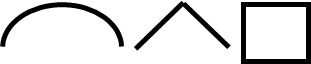 Обозначь его части.Выпиши из 1-го предложения все имена существительные в той форме, в которой они употреблены в предложении.__________________________________________________________________________Выпиши из 3-го предложения все имена прилагательные в той форме, в которой они употреблены в предложении.__________________________________________________________________________ Выпиши из 9-го предложения все глаголы в той форме, в которой они употреблены в предложении.__________________________________________________________________________ Выпиши из 4-го предложения предлог со словом, с которым употребляется.__________________________________________________________________________ Дополни предложение, другими словами, уточняющими его смысл. Весна наступила.Запиши получившееся предложение.__________________________________________________________________________